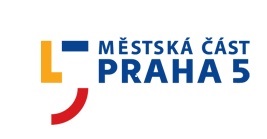 Žádost o přenosnou volební schránku pro imobilní voličeVolby do Evropského parlamentu konané ve dnech 07. 06.  – 08. 06. 2024 V souladu s ust. zákona č. 62/2003 Sb., o volbách do Evropského parlamentu a o změně některých zákonůpozdějších předpisů, žádám o návštěvu s přenosnou hlasovací schránkou z vážných zdravotních důvodů za účelem umožnění hlasování.  V den voleb lze požádat telefonickým dotazem příslušnou okrskovou komisi, kontakty do své volební místnosti naleznete v den voleb ve vyhledávači volebních místností zde: https://www.praha5.cz/osobni-doklady-a-volby/volby/ Kontak pro telefonické a elektronické přijímání žádostí do 05.06.2024 do 16.00 hod.Žádosti přijímá:				Anna Matochová DiS.	anna.matochova@praha5.czProstřednictvím telefonu ve dnech úterý a čtvrtek od 12.00 – 14.30 hod.: 257 000 867Žádost lze zaslat písemně na adresu: Úřad Městské části Praha 5, odbor osobních dokladů, evidence obyvatel a voleb, Štefánikova 13, 15, PSČ 150 00; osobně na podatelně ÚMČ Praha 5 – náměstí 14. října 1381/4 v jejich úředních hodinách: https://www.praha5.cz/adresy-a-uredni-hodiny/ Číslo volebního okrsku:Jméno a příjemní:Datum narození:Adresa bydliště:Číslo bytu:Patro:Zvonek: Ano     Ne                 Telefon:Jiný kontakt:Termín návštěvy okrskové volební komiseV době Od …………………………do …………………….. hodin